UNIWERSYTET EKONOMICZNY W KATOWICACHKIERUNEK (wpisać nazwę)IMIĘ I NAZWISKO AUTORA123456 (nr albumu)TYTUŁ PRACY DYPLOMOWEJTYTUŁ PRACY DYPLOMOWEJ W JĘZYKU ANGIELSKIMPraca magisterska napisana pod kierunkiem (podać stopień naukowy oraz imię i nazwisko promotora)KATOWICE ….. (rok)OŚWIADCZENIE PROMOTORAOświadczam, że niniejsza praca została przygotowana pod moim kierunkiem i stwierdzam, że spełnia wymogi stawiane pracom dyplomowym.Pracę akceptuję……………………………………					……………………………………        (data) 						         (podpis promotora)......................................................	Katowice, dnia ...............................	Imię i nazwisko......................................................	Kierunek ......................................................	Nr albumu OŚWIADCZENIEMając świadomość odpowiedzialności prawnej oświadczam, że złożona praca magisterska pt.:...............................................................................................................................................…………………………………………………………………………………………………..………..została napisana przeze mnie samodzielnie.Równocześnie oświadczam, że praca ta nie narusza praw autorskich w rozumieniu ustawy z dnia 4 lutego 1994 roku o prawie autorskim i prawach pokrewnych oraz dóbr osobistych chronionych prawem.Ponadto praca nie zawiera informacji i danych uzyskanych w sposób niedozwolony i nie była wcześniej przedmiotem innych procedur związanych z uzyskaniem dyplomów lub tytułów zawodowych uczelni wyższej.Wyrażam zgodę na nieodpłatne udostępnienie mojej pracy w celu oceny jej oryginalności przez Jednolity System Antyplagiatowy prowadzony przez ministra właściwego ds. szkolnictwa wyższego oraz przechowywania jej w Ogólnopolskim Repozytorium Prac Dyplomowych oraz wewnętrznej bazie prac dyplomowych Uniwersytetu Ekonomicznego w Katowicach. Oświadczam, że poinformowano mnie o zasadach dotyczących oceny oryginalności pracy dyplomowej przez Jednolity System Antyplagiatowy.Oświadczam także, że ostateczna wersja pracy przesłana przeze mnie drogą elektroniczną jest zgodna z plikiem poddanym ocenie w Jednolitym Systemie Antyplagiatowym.Jednocześnie oświadczam, że jest mi znany przepis art. 233 § 1 Kodeksu karnego określający odpowiedzialność za składanie fałszywych zeznań.	......................................................	(podpis składającego oświadczenie)Spis treściAbstraktTekst pracy - styl: NormalnyAbstrakt stanowi streszczenie wskazujące na: cel pracy,zastosowane metody badawcze, wyniki badań, konkluzje.Maksymalna objętość abstraktu wynosi 100-250 słów.  Słowa kluczowe: 3-5 słów kluczowychWstęp (styl: nagłówek 1)Tekst pracy - styl: NormalnyWstęp powinien zawierać:określenie problemu badawczego (teoretycznego i/lub empirycznego),uzasadnienie jego znaczenia i aktualności,cele pracy,pytanie/pytania badawcze bądź hipotezę badwczą/hipotezy badawcze,określenie zakresu pracy (podmiotowego, przedmiotowego, czasowego, przestrzennego),opis zastosowanych metod, technik i narzędzi badawczych,opis struktury pracy.Język, w którym jest przygotowywana praca, jest właściwy dla danego kierunku studiów.Artykuł powinien być poprawny pod względem językowym (poprawność języka i przestrzeganie reguł ortografii), gramatycznym, stylistycznym i interpunkcyjnym. Przed przekazaniem promotorowi poszczególnych części pracy, jak i jej całości, autor jest zobowiązany do korekty treści pracy. Rażące błędy językowe i formalne mogą być podstawą odmowy weryfikacji pracy przez promotora.Sugerowana objętość pracy dyplomowej w formie artykułu wynosi 55 - 65 tysięcy znaków ze spacjami. Limit ten nie obejmuje spisów i załączników, w tym narzędzi wykorzystywanych w badaniach (np. kwestionariuszy ankiet).Praca dyplomowa powinna być napisana w oparciu o co najmniej 40 pozycji literaturowych, w tym co najmniej 8 pozycji literatury obcojęzycznej. Do liczby tej nie wlicza się netografii. Literatura przedmiotu musi być aktualna oraz dobrana w sposób umożliwiający rozwiązanie danego problemu badawczego. Do pozycji literaturowych zalicza się m.in. bibliografię, na którą składają się publikacje zwarte, artykuły naukowe, raporty i akty normatywne oraz netografię. W pracy stosuje się ujednolicony sposób podawania przypisów i spisu bibliograficznego zgodnie ze stylem APA, tj. przypisów stosowanych w tekście. Jedynie w przypadku przypisów rozszerzonych (z rozwinięciem powołanych poglądów), polemicznych (zawierających polemikę z cytowanymi poglądami), dygresyjnych (służących do zamieszczania swoich uwag i spostrzeżeń) czy odsyłających do poprzednich lub dalszych części pracy - stosuje się przypisy dolne.Przegląd literatury Tytuł (styl: nagłówek 1)Tekst pracy - styl: NormalnyLiczba punktów i podpunktów zależy od analizowanego problemu badawczego i przyjętego celu pracy. Pierwszy punkt pracy powinien zawierać przegląd literatury przedmiotu, dotyczący problematyki artykułu, natomiast kolejny/e metodykę badań, a w przypadku prac teoretycznych dyskusję naukową.Praca dyplomowa powinna być napisana w formie bezosobowej (np. dokonano analizy, przyjęto założenie). Tekst powinien być podzielony na akapity, czyli ustępy tekstu zaczynające się od nowego wiersza. Akapit służy do sygnalizowania nowej kwestii, nowej myśli, nowego aspektu omawianego problemu i nie powinien być zbyt krótki (minimum dwa, trzy zdania). Akapit zaczyna się wcięciem 1 cm. Należy operować możliwie krótkimi zdaniami (maksimum 25-30 słów) i unikać skrótów, poza ogólnie przyjętymi i nie budzącymi wątpliwości (przykładowo: itp., np., tzw., ok., m.in., br., por., zob.)Format: A4Czcionka: Arial, koloru czarnegoWielkość czcionki: tytuły punktów: 16 pkt., pogrubiona tytuły podpunktów: 14 pkt., pogrubionatekst podstawowy: 12 pkt.Wyrównanie tekstu:tytuły punktów: do lewego marginesutytuły podpunktów: do lewego marginesutekst podstawowy: obustronne (do lewego i prawego marginesu)Wcięcie akapitu: 1 cmOdstęp między wierszami i akapitami: tytuły punktów: interlinia pojedyncza, odstępy: przed - 18 pkt, po - 18 pkt.tytuły podpunktów: interlinia pojedyncza, odstępy: przed - 12 pkt, po - 12 pkt.tekst podstawowy: interlinia 1,5 wiersza, odstępy: przed - 0 pkt, po - 0 pkt.Marginesy górny – 2,5 cm lewy			lewy – 3,5 cmdolny – 2,5 cm			prawy – 1,5 cmNumeracja stron: w stopce dokumentu, w prawym dolnym rogu (strona tytułowa nie powinna zawierać numeru strony).Praca w wersji elektronicznej powinna być zapisana w formacie *.doc lub *.docx oraz w formacie *.pdf.1.1. Tytuł podpunktu (styl: nagłówek 2)1.1.1. Tytuł podpunktu (styl: nagłówek 3)1.1.2. Tytuł podpunktu (styl: nagłówek 3)1.1.3. Tytuł podpunktu (styl: nagłówek 3)1.2. Tytuł podpunktu (styl: nagłówek 2)1.2.1. Tytuł podpunktu (styl: nagłówek 3)1.2.2. Tytuł podpunktu (styl: nagłówek 3)1.2.3. Tytuł podpunktu (styl: nagłówek 3)Metodyka badań Tytuł (styl: nagłówek 1)Tekst pracy - styl: NormalnyMetodyka badań powinna zawierać opis zakresów pracy: podmiotowego, przedmiotowego, czasowego i przestrzennego oraz zastosowanych metod, narzędzi i technik badawczych w przeprowadzonych badaniach.2.1. Tytuł podpunktu (styl: nagłówek 2)2.1.1. Tytuł podpunktu (styl: nagłówek 3)2.1.2. Tytuł podpunktu (styl: nagłówek 3)2.1.3. Tytuł podpunktu (styl: nagłówek 3)2.2. Tytuł podpunktu (styl: nagłówek 2)2.2.1. Tytuł podpunktu (styl: nagłówek 3)2.2.2. Tytuł podpunktu (styl: nagłówek 3)2.2.3. Tytuł podpunktu (styl: nagłówek 3)Wyniki badań Tytuł (styl: nagłówek 1)Tekst pracy - styl: NormalnyW tej części prezentuje się tylko wyniki badań.3.1. Tytuł podpunktu (styl: nagłówek 2)3.1. Tytuł podpunktu (styl: nagłówek 3)3.1.2. Tytuł podpunktu (styl: nagłówek 3)3.1.3. Tytuł podpunktu (styl: nagłówek 3)3.2. Tytuł podpunktu (styl: nagłówek 2)3.2.1. Tytuł podpunktu (styl: nagłówek 3)3.2.2. Tytuł podpunktu (styl: nagłówek 3)3.2.3. Tytuł podpunktu (styl: nagłówek 3)itd.Dyskusja Tytuł (styl: nagłówek 1)Tekst pracy - styl: Normalny Ta część zawiera dyskusję zawierającą polemikę z dotychczasowymi wynikami badań w zakresie podjętej problematyki, a także własne wnioski w zestawieniu z tymi wynikami.4.1. Tytuł podpunktu (styl: nagłówek 2)4.1.1. Tytuł podpunktu (styl: nagłówek 3)4.1.2. Tytuł podpunktu (styl: nagłówek 3)4.1.3. Tytuł podpunktu (styl: nagłówek 3)4.2. Tytuł podpunktu (styl: nagłówek 2)4.2.1. Tytuł podpunktu (styl: nagłówek 3)4.2.2. Tytuł podpunktu (styl: nagłówek 3)4.2.3. Tytuł podpunktu (styl: nagłówek 3)itd.WnioskiTekst pracy - styl: NormalnyWnioski końcowe zawierają podsumowanie wyników badań, główne wnioski o charakterze teoretycznym, metodycznym i empirycznym (jeśli praca zawiera wyniki badań), odniesienie się do hipotezy/hipotez badawczych, ograniczenia badań oraz rekomendacje i zalecenia dla praktyki gospodarczej (jeśli dotyczy). Jeśli jest to zasadne, wskazuje się również kierunki dalszych badań w badanym obszarze.LiteraturaLiteratura obejmuje wyłącznie te pozycje, które były przywołane w artykule. Spis literatury powinien być uporządkowany alfabetycznie (zaczynając od nazwiska autora, potem inicjał imienia), a w odniesieniu do aktów normatywnych tej samej rangi chronologicznie. Spis jest numerowany.Spis literatury zawiera wykaz wykorzystanej bibliografii i netografii. Dodatkowo w bibliografii należy wyróżnić publikacje zwarte, artykuły naukowe, raporty, akty normatywne. Netografia obejmuje wykorzystane i opisane źródła internetowe ze wskazaniem daty dostępu.BibliografiaPozycje zwarte i artykuły naukoweCanals, J. (1997). Strategie konkurencyjne w europejskiej bankowości.  Wydawnictwo Naukowe PWN, Warszawa.Zawiła-Niedźwiecki, J. i Kisilowski M. (2016). Poszukiwanie nowego paradygmatu publicznego zarządzania kryzysowego. Przegląd Organizacji, Nr 3, s. 49-56.RaportyGUS, (2016). Raport GUS 2016. https://stat.gov.pl/files/gfx/portalinformacyjny/pl/defaultaktualnosci/5438/152/1/1/raport_gus_2016.pdf [dostęp 18.07.2017].Akty normatywneUstawa z dnia 6 grudnia 2008 r. o zmianie ustawy o transporcie kolejowym oraz ustawy o ochronie gruntów rolnych i leśnych, Dz.U. 2009 nr 1, poz. 3.NetografiaSmart City Index 2020. https://www.imd.org/smart-city-observatory/smart-city-index/ [dostęp 06.05.2021].ZałącznikiJeśli artykuł ma charakter empiryczny, do pracy dołączane są załączniki, w tym narzędzia badawcze i inne materiały istotne z punktu widzenia przygotowania treści artykułu.Jeśli w pracy dołączono więcej niż jeden załącznik, należy dokonać ich spisu.Spis załącznikówZałącznik AZałącznik BPozostałe uwagi redakcyjneTabeleW przypadku tabel obowiązują następujące zasady:w treści pracy należy przywołać tabelę wraz z numerem, w miejscu, w którym jest charakteryzowane zjawisko ilustrowane w tabeli (a nie np. według poniższej tabeli),tabele powinny być numerowane w systemie ciągłym,tytuł tabeli umieszczony nad tabelą, pisany czcionką 11 pkt., powinien zawierać zakres przedmiotowy, podmiotowy oraz czasowy, wyrównany do lewego marginesu,każda kolumna i wiersz są objaśniane przez „główkę” (tytuły kolumn) i „boczek” (tytuły wierszy),uwagi objaśniające (legenda) umieszczona pod tabelą (przed źródłem), czcionka 10 pkt., odstęp pojedynczy,źródło danych (publikacja, raport, strony internetowe, etc.) umieszczone pod tabelą, czcionka 10 pkt., odstęp pojedynczy,tabela powinna być umieszczona na jednej stronie i wyśrodkowana.Tabela 1. Cele i wskaźniki „Europa 2020”Źródło: Na podstawie (European Commission, 2010).
RysunkiW przypadku rysunków obowiązują następujące zasady: w treści pracy należy przywołać rysunek wraz z numerem, w miejscu, w którym jest charakteryzowane zjawisko ilustrowane przez rysunek (a nie np. według poniższego rysunku),rysunki powinny być numerowane w systemie ciągłym, wyśrodkowane,tytuł rysunku, pisany czcionką 11 pkt., jest umieszczony pod rysunkiem, wyrównany do lewego marginesu,legenda, objaśnienia i źródła, pisane czcionką 10 pkt, odstęp pojedynczy, są umieszczone pod rysunkiem, wyrównane do lewego marginesu,rysunki powinny zostać wyśrodkowane względem strony.Rys. 1. Model TQM według J.S. Oaklanda Źródło: (Oakland, 2003, s. 27). Przypisy literaturoweW pracy stosuje się ujednolicony sposób podawania przypisów źródłowych i spisu bibliograficznego zgodnie ze stylem APA.Bez przypisów źródłowych praca nie może zostać przyjęta, ponieważ świadczy to o tym, że autor nie przestudiował literatury i nie zasięgnął informacji z możliwych do sprawdzenia źródeł.W tekście pracy, przy tabelach i rysunkach stosuje się wersję skróconą źródła literaturowego, według schematu: (nazwisko autora, data wydania, numer strony). Przypis umieszcza się bezpośrednio po cytacie lub w innym miejscu wymagającym wskazania źródła literaturowego. Pełny opis bibliograficzny podaje się w spisie literatury na końcu pracy.  Tabela 2 zawiera przykłady poprawnego zastosowania tych przypisów w pełnej (umieszczanej w bibliografii i spisach końcowych) oraz w skróconej wersji (zamieszczanej w tekście). Tabela 2. Przykłady stosowania przypisów harwardzkich w pracach dyplomowychUwaga! W przypadku jednego lub dwóch autorów przypisie skróconym podaje się nazwiska obu autorów. Dla trzech i większej liczby autorów w przypisie skróconym podajemy nazwisko pierwszego autora i dopisek „i in.”. W pełnej formie należy podać wszystkie nazwiska.W przypadku, gdy dwie publikacje zostały opublikowane przez tego samego autora lub tę samą instytucję w jednym roku, dodajemy kolejne litery do daty publikacji w celu odróżnienia źródeł, np. (GUS, 2016a, s. 38).Przypisy dolneW przypadku przypisów dolnych: rozszerzonych, polemicznych, dygresyjnych i odsyłających,  stosuje się następujące zasady:przypisy umieszcza się na dole stron, w całej pracy należy stosować numerację ciągłą,czcionka 10 pkt.,wyrównanie obustronne.Cele strategii „Europa 2020”Cele strategii „Europa 2020”Inteligentny wzrostWzrost prywatnych i publicznych nakładów na badania i rozwój do 3% PKBZmniejszenie odsetka uczniów przedwcześnie kończących edukację do poniżej 10% i zwiększenie, do co najmniej 40%, odsetka osób w wieku 30-34 lat z wykształceniem wyższym lub równoważnymZrównoważony wzrostZmniejszenie emisji gazów cieplarnianych o 20% w porównaniu z 1990 r., zwiększenie do 20% udziału energii odnawialnej w ogólnym zużyciu energii oraz zwiększenie efektywności energetycznej o 20%Inkluzywny wzrostZwiększenie stopy zatrudnienia osób w wieku od 20 do 64 lat przynajmniej do poziomu 75%Zmniejszenie ubóstwa poprzez wydźwignięcie co najmniej 20 mln osób z ubóstwa lub wykluczenia społecznegoŹródło literaturowe w spisie literaturyWersja skrócona Pozycje zwarte (książki, skrypty itp.)Pozycje zwarte (książki, skrypty itp.)Canals, J. (1997). Strategie konkurencyjne w europejskiej bankowości. Wydawnictwo Naukowe PWN, Warszawa.(Canals, 1997, s. 12) Mateos, A., Rosenberg, J. (2011). Chmura obliczeniowa. Rozwiązania dla biznesu. Wydawnictwo Helion, Gliwice.(Mateos i Rosenberg, 2011, s. 12)Banaszak, Z., Kłos, S., Mleczko, J. (2016). Zintegrowane systemy zarządzania. PWE, Warszawa.(Banaszak i in., 2016, s. 87-89)Rozdziały stanowiące część pracy zbiorowejRozdziały stanowiące część pracy zbiorowejGruszka, B. (1998). Analiza sytuacji finansowej banku [w:] W.L. Jaworski, (red.),  Współczesny bank. Poltext, Warszawa. (Gruszka, 1998, s. 125)Artykuły naukowe Artykuły naukowe Zawiła-Niedźwiecki, J.,  Kisilowski, M. (2016). Poszukiwanie nowego paradygmatu publicznego zarządzania kryzysowego. Przegląd Organizacji, Nr 3, s. 49-56. (Zawiła-Niedźwiecki i Kisilowski, 2016, s. 51-53) Kisman, Z.A., Tasar, I. (2014). The Key Elements of Local Development. Procedia Economics and Finance, Vol. 15, s. 1689-1696.(Kisman i Tasar, 2014, s. 1693)Kompa, J.(2016). Nieuświadomiona rewolucja cyfrowa. Czy powinniśmy się bać internetu rzeczy? [w:] Harvard Business Review Polska.https://www.ican.pl/b/nieuswiadomiona-rewolucja-cyfrowa-czy-powinnismy-sie-bac-internetu-rzeczy/NlNMx88p [dostęp 20.09.2020].(Kompa, 2016)RaportyRaportyGUS (2016). Działalność innowacyjna przedsiębiorstw w latach 2013- 2016., https://stat.gov.pl/obszary-tematyczne/nauka-i-technika-spoleczenstwo-informacyjne/nauka-i-technika/dzialalnosc-innowacyjna-przedsiebiorstw-w-latach-2013-2015,2,14.html [dostęp 18.06.2021].(GUS, 2016, s. 3)GUS. (2016). Raport GUS 2016.https://stat.gov.pl/files/gfx/portalinformacyjny/pl/defaultaktualnosci/5438/152/1/1/raport_gus_2016.pdf [dostęp 18.06.2021].(GUS, 2016a, s. 38)Źródła internetowe (blogi, video, strony WWW)Źródła internetowe (blogi, video, strony WWW)MIT (2018). MIT „Health of the Planet” Campaign.https://betterworld.mit.edu/health-of-the-planet [dostęp 18.06.2021].(MIT, 2018)Smart City Index 2020. https://www.imd.org/smart-city-observatory/smart-city-index/ [dostęp 06.05.2021]. (Smart City Index 2020)Akty normatywneAkty normatywneUstawa z dnia 6 grudnia 2008 r. o zmianie ustawy o transporcie kolejowym oraz ustawy o ochronie gruntów rolnych i leśnych, Dz.U. 2009 nr 1, poz. 3.(Dz.U. 2009 nr 1, poz.3)Dyrektywa 2010/13/UE Parlamentu Europejskiego i Rady z dnia 10 marca 2010 r. (wersja ujednolicona) w sprawie koordynacji niektórych przepisów ustawowych, wykonawczych i administracyjnych państw członkowskich dotyczących świadczenia audiowizualnych usług medialnych (dyrektywa o audiowizualnych usługach medialnych).(Dyrektywa 2010/13/UE, art. 1)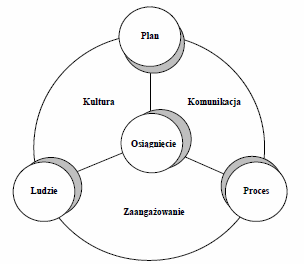 